A CooperVision a világ egyik vezető lágy kontaktlencse gyártója, mely napi eldobható, kéthetes és havi kontaktlencsék teljes választékát gyártja. Az amerikai tulajdonú multinacionális vállalat a világon egyedülállóan, a legszélesebb termékportfólióval van jelen a kontaktlencse piacon, mintegy 100 országban. A magyarországi leányvállalat, a CooperVision CL Kft. 2005-ben alakult Gyálon, és több mint 1400 munkavállalót foglalkoztat.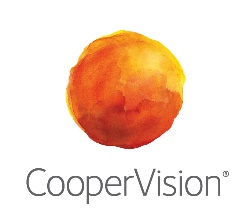 Jelenleg az alábbi pozícióba keresünk új munkatársat:RecepciósFeladatok: bejövő telefonhívások kezelése;vendégek, ügyfelek fogadása, tárgyalók foglalása levelek és csomagok átvétele, szortírozásaáltalános irodai asszisztensi feladatok ellátása;adminisztratív támogatás nyújtása a HR osztály számáraszemélyügyi vonatkozású hirdetmények, hirdető táblák karbantartása. Személyügyi, illetve vállalati hirdetmények előkészítéseElvárások: minimum középfokú végzettséghasonló területen szerzett tapasztalatszemélyügyi területen szerzett tapasztalat előnyMS Office felhasználói szintű ismeretecsapatban való együttműködési képességjó tervező és szervezőkészség, határidők betartásaprecíz munkavégzés, pontossággyors tanulás, fogékonyság az újdonságokra és gyors beilleszkedéskedves, segítőkész személyiségangol nyelvismeret Munkarend: 	5+2 	H-P, 08.00-16.30			Amit kínálunk: Versenyképes juttatási csomagFejlődési lehetőségBarátságos és ösztönző munkahelyi légkörStabil vállalati háttér, modern munkakörnyezetMunkába járás támogatása, Budapestről céges autóbusz (20 perces menetidő)	Jelentkezéseket az alábbi e-mail címre várjuk:  Career@hu.coopervision.com